VISIONA Community spiritually freed from the effects of imprisonment reaching all impacted by incarceration, through the love, hope, and faith found in Jesus Christ.MISSIONThe mission of the Kairos Prison Ministry is to share the transforming love and forgiveness of Jesus Christ to impact the hearts and lives of incarcerated men, women and youth, as well as their families, to become loving and productive citizens of their communities.ScheduleRegistration Opens – 7:30amOpening Session – 8 - 9amBreakout 1 – 9:15 - 10:15amFinancial Secretary/Treasurer Training – Bob Snyder & Pat SheehanSpiritual Director Training – Larry WhinnerySpecial Session – David Leibel – 10:30 - 11amBreakout 2 – 11:15am - 12:15pmProgram Manual Updates – Craig CombsEzra Helps – Barrie McHughKI/KO/KT Information – Terry Crockett, Kathy Fritz, Kirk Hunter, Ruby BurrisLunch – 12:30pm – 1:30pmBreakout 3 – 1:45 - 2:45pmAdvisory Council Positions & the Weekend – Susan DyerRecruitment – Mary Geible & Connie KlipschClosing featuring Kairos CEO Evelyn Lemly – 3pmState Meeting – 3:30pm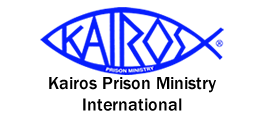 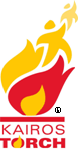 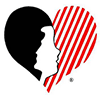 